ЗАЯВКАНА УЧАСТИЕ В КОНКУРСЕ ИННОВАЦИОННЫХ ПРОДУКТОВФИО автора/авторов – Григорьева Ирина Александровна, Середенко Ирина ВалерьевнаТелефон 8-964-232-13-08; 8-914-548-18-68Электронная почта - npgt_petrova@mail.ru; ira.seredenko.76@mail.ruФИО руководителя ПОО - Дыдочкина Раиса НургалеевнаАдрес сайта ПОО с указанием страницы, на которой размещена презентация инновационного продукта – адрес сайта КГБ ПОУ «Николаевский-на-Амуре промышленно-гуманитарный техникум»: http://npgt.ru/: инновационный продукт – Медиа-ресурс «Электронные образовательные анимационные программы»: http://npgt.ru/metodicheskaya-sluzhba-new/innovatsionnaya-deyatelnost. Наименование инновационного продукта – Меда-ресурс «Электронные образовательные анимационные программы» (в рамках мультимедийного проекта «Большое сердце малых народов Нижнего Амура»: формирование языковой и культурной среды коренных малочисленных народов Севера посредством электронных образовательных анимационных программ по материалам этнографического зала музея истории техникума «Мы из прошлого»). Форма инновационного продукта:учебное пособие;методическое пособие;учебно-методическое пособие; методические материалы, рекомендации;учебно-методический комплект (комплекс);программа;технология;модель;Сайт программное обеспечение;диагностические, контрольно-измерительные материалы;видеоматериалы (чего?);иное (указать, что).Тематика инновационного продукта:Сетевое открытое профобразование «Доступность качества»;«Неформальное образование»;«Кадровый капитал»;«Разные и равные»;«Профессия и карьера»;«Сотворчество в управлении».Общее описание инновационного продукта: ключевые положения, глоссарий не более 5 понятий Инновационный продукт «Электронные образовательные анимационные программы» представлен в сети Интернет с 2018 года в качестве результата реализации мультимедийного проекта «Большое сердце малых народов Нижнего Амура»: формирование языковой и культурной среды коренных малочисленных народов Севера посредством электронных образовательных анимационных программ по материалам этнографического зала музея истории техникума «Мы из прошлого» на базе КГБ ПОУ НПГТ Николаевского-на-Амуре промышленно-гуманитарного техникума.Данное исследование стало логическим продолжением двух проектов инновационной деятельности техникума: краевая инновационная площадка «Виртуальный музей техникума как средство овладения проектно-исследовательскими технологиями» (распоряжение министерства образования и науки Хабаровского края от 10 мая 2016 г. № 822 «О присвоении образовательным организациям статуса «Краевая инновационная площадка» и краевой инновационный комплекс «Формирование языковой среды коренных малочисленных народов Хабаровского края, способствующей становлению этнической и социальной идентичности личности в условиях введения ФГОС» (распоряжение Министерства и образования науки хабаровского края от 22.03.2016 г. № 432 Об инновационной инфраструктуре сферы общего и дополнительного образования в Хабаровском крае).Команда участников проекта ориентирована во исполнение дорожной карты проекта на создание, внедрение и распространение в образовательных организациях различных уровней и их музеях (согласно федеральной программы «Музей и школа»), а также в музеях различных типов Хабаровского края, РФ медиа-ресурсов – электронных образовательных анимационных программ. Цель – формирование и воспитание у детей и молодежи понимания и принятия культуры людей другой национальности, живущих рядом, а также их признания как равных себе; формирование представлений о культуре, быте, национальных традициях коренного малочисленного народа Нижнего Амура.Задачи реализации:- проводить квалифицированные, высокопрофессиональные экскурсии на пяти языках: ульчском, нанайском, нивхском, русском, английском;- выявлять потребности и заинтересованности посетителей музея, определить экскурсии на разные целевые аудитории (в т.ч. иностранные) и возрастные группы, привлекать новых посетителей; - внедрять услуги по использованию медиастола;- проводить работу по организации образовательных интерактивных анимационных лекций и иных форм популяризации культурно-исторического наследия, расширить их темы;- включить в план воспитательной работы школ Николаевского района посещение музея и организацию передвижных выставок.Новизна состоит в переводе экспонатов и экспозиций в электронный формат с использованием медиатехнологий для развития интереса посетителей к посещению музея и привлечения внимания к проблемам коренных народов Севера, сохранения и популяризации их языка и культуры. Интегрированное музейное пространство в образование - это прекрасный способ решить проблему объединения новейших технологий и культуры. В рамках проекта будут представлены новые функционально-организационные модели взаимодействия всех участников проекта, основа которых - проектные и медиа- технологии, технологии музейной педагогики и сочетание различных современных инструментальных и программных средств. Интерактивно-мультимедийные разработки можно использовать в качестве одной из форм музейной технологии не только в музеях различных типов, но и в музеях образовательных организациях. Описанная технология определяется особой ролью музеев образовательных организаций в рамках федеральной программы «Музей и школа».Результаты проекта:1. Обновление материально-технической базы позволит внести изменения в содержание и технологии образовательного процесса в соответствии с ФГОС, ФЗ «Об образовании в РФ», региональным компонентом, и нормативно-правовой основы по сохранению и развитию родных языков в РФ позволит получить результаты:- разработка нового содержания образования за счет разработки образовательных интерактивных анимационных программ;- внедрение нового современного технологического оборудования для использования новых методов и средств реализации образовательного процесса с использованием медиатехнологий;- расширение сетевого взаимодействия через участие в педагогическом кластере с образовательными организациями разных уровней, социальными партнерами;- создание условий для занятий проектно-исследовательской деятельностью на основе развития интереса к музейному делу;- овладение музейной и информационно-коммуникационной технологиями;- повышение качества подготовки будущих педагогов и воспитателей необходимыми компетенциями;- расширение спектра оказываемых услуг;- разработка и реализация профессиональных программ, использование современных технологий для обеспечения учебного процесса;- распространение и тиражирование полученных в ходе реализации проекта методических рекомендаций, медиаресурсов (образовательных интерактивных анимационных программ) и других материалов.Программа мониторинга (этапы оценки эффективности проекта) осуществляется:1) экспертная оценка общественной значимости проекта (анкетирование, опрос, статистические данные, изучение нормативно-правовых документов);2) расчет показателей эффективности проекта в целом:- опыт участия разработчиков проекта в других проектах;- востребованность продукта инновационной деятельности на потребительском рынке;- уровень развития стратегического партнерства;- распространение инновационных технологий и методик обучения, форм музейной педагогики;- влияние планируемых результатов проекта на развитие образовательной среды техникума;- количество проектов-аналогов (федерального уровня);3) определение финансовой реализуемости и эффективности участия в проекте каждого участника.Риски сведены практически к нулю:- Управленческий аппарат проекта обладает высоким потенциалом и опытом инновационной деятельности, имеется поддержка со стороны высшего руководства, отмечается взаимодействие членов команды, эффективные коммуникации и самоуправление в проекте, мотивация на высоком уровне;- выполнено маркетинговое исследование, подготовлена концепция проекта, планируется проведение мониторинга проекта и внесение корректировок;- риск ошибки в ценовой политике и ценообразовании снижен.Музеи образовательных организаций могут стать в будущем центрами развития и распространения электронных образовательных анимационных программ. Основание, заложенное нашим проектом в области знания современных тенденций в музейном и экспозиционном проектировании информационных проектов в музеях, современных тенденций в музейной педагогике, практика и положительный опыт медиатехнологий, даст определённые преимущества. Вместе с ростом любознательности и инициативности ожидаем и появление новых музейных проектов и культурных и образовательных кластеров. В прогнозе - финансирование за счет средств распространения электронных образовательных ресурсов – электронных образовательных анимационных программ.В дальнейшем - использование идеи проекта «Большая душа малых народов» для других музейно-образовательных проектов.Вывод: Инновационный продукт способствует претворению в педагогическую практику приоритетных направлений развития образования, таких как поддержка сетевого образования, массовое распространение инновационного опыта, технологизация работы техникума.Глоссарий:Электронный ресурс – это электронные данные (информация в виде чисел, букв, символов или их комбинаций), электронные программы (наборы операторов и подпрограмм, обеспечивающих выполнение определенных задач, включая обработку данных) или сочетание этих видов водном электронном ресурсе. Электронная образовательная анимационная программа - интерактивный вид культурно-досуговой программы, предусматривающий активное включение участников в деятельность по ее проектированию и проведению.Медиа-лекция - обширное понятие, которое включает в себя всю совокупность технологических средств и приемов коммуникаций, служащих для передачи конкретному потребителю информационного сообщения в том или ином виде: текст, музыка, изображение. Аналоговый анализ, включающий: Таблица. Сравнительный анализ инновационных продуктов11. Необходимое ресурсное обеспечение применения инновационного продукта 1) Финансовое обеспечение проекта осуществляется за счет бюджетных и внебюджетных средств образовательной организации: приобретение канцелярских товаров, издание методических продуктов, проведение обучающих семинаров по теме проекта; для создания обучающего и информационного контента на основе электронных экспозиций музея с помощью современных интерактивных технологий, позволяющих организовать игровые зоны и максимально оживить процесс познания. Планируется приобретение следующего интерактивного оборудования:- проектор;- интерактивная доска.2) Ресурсное обеспечение:- техническое – компьютерное обеспечение пользователей данного инновационного продукта (компьютерный класс, рабочее место преподавателя), оборудованный интерактивной техникой.- кадровое: Авторы-разработчики проекта: Григорьева Ирина Александровна, заместитель директора по НМР, Середенко И.В., методист.Программисты:- Черняев Александр Игоревич. Функции в проекте: технический дизайнер:- осуществление информирования участников проекта о технических возможностях медиа-оборудования; - участие в обеспечении технической поддержки реализации проекта;- оцифровка контента образовательных интерактивных анимационных программ;- прогнозирование и использование интерактивных возможностей выбранного программного обеспечения;- Целищев Антон ЮрьевичФункции в проекте: разработчик:- осуществление разработки, наполнения и совершенствования медиаресурсов.Методист: Середенко Ирина Валерьевна.Функции в проекте:- методическая помощь в разработке образовательных интерактивных анимационных программ;- разработка методических рекомендаций по интеграции музейной педагогики в образовательный процесс;- разработка структуры образовательных интерактивных анимационных программ;- организация работы кружка «Музейное дело» со студентами по созданию театрализованных постановок по материалам и экспозициям музея;- написание сценариев к театрализованным постановкам. Преподаватель иностранного и родного языков: Ангина Анастасия Дмитриевна.Функции в проекте:- разработчик содержательной части образовательных интерактивных анимационных программ;- перевод образовательных программ проекта на языки: ульчский, нанайский, нивхский, английский;- организация экспедиций в места проживания коренных народов Хабаровского края и научно-исследовательской деятельности по изучению языков и культуры коренных малочисленных народов Севера, в том числе по материалам и экспонатам музея;Обучающиеся техникума:Белоусов Рустам и Волкотруб Дмитрий, обучающиеся группы ИСПо-11-С:Функции в проекте:- исследователи обрядов;- участники театрализованных постановок;- сценаристы.- консультант по проблемам коренных малочисленных народов Севера. информационное: поддержка положительного имиджа проекта через:а) подготовку и размещение информации о запуске инновационного продукта на сайте образовательной организации, сайтах-партнеров, сайте Министерства образования и науки Хабаровского края, а также на страницах в социальных сетях Twitter, Facebook, «ВКонтакте», «Одноклассники» и на видеосервисе Youtube;б) подготовку и размещение информации о реализации проекта; в) рассылку пресс-релизов о предстоящих мероприятиях в краевые СМИ.Технология внедрения инновационного продукта.Электронные образовательные анимационные программы – это результат совместной целенаправленной, творческой, поисково-исследовательской работы педагогического и административного состава техникума и обучающихся.Этапы реализации проекта:01.09.2018 г. - 01.04.2019 г. - Подготовительный этап:1. Разработка программы деятельности и презентация проекта общественности.2. Организация научно-исследовательской работы и экспедиционной работы по отбору музейных материалов для оцифровки. 3. Написание сценариев, текстов для персонажей, подбор сопровождающих медиа-эффектов для разработки образовательных программ.4. Отшив костюмов и подготовка дополнительных декораций, подбор экспонатов для театрализованной постановки.01.04. - 01.10.2019 г. - Операционный этап:1. Организация работы дизайнеров и специалистов технической поддержки по подготовке контента образовательных программ на электронных носителях: подбор инструментов создания, выбор дизайна, построение структуры, моделирование элементов макета, оцифровка материалов, наполнение контентом, добавление медиа-компонентов и интеракции, сверстка страниц.2. Каталогизация материалов в электронном архиве.3. Запись дисков с помощью программного обеспечения. 01.10.2019 г. - 01.02.2020 г. - Контрольный этап:1. Погрузка образовательных программ в медиастол. Синхронизация материалов с программным обеспечением медиастола и создание музейно-образовательного контента для пользования посетителями.2. Распространение продукции с образовательными программами по образовательным организациям Хабаровского края.3. Организация цикла экскурсий с использованием новых образовательных программ.4. Обновление рабочих программ техникума с использованием программ.Цель: Развитие экскурсионной, образовательной деятельности.Задачи реализации:- проводить квалифицированные, высокопрофессиональные экскурсии на пяти языках: ульчском, нанайском, нивхском, русском, английском;- выявлять потребности и заинтересованности посетителей музея, определить экскурсии на разные целевые аудитории (в т.ч. иностранные) и возрастные группы, привлекать новых посетителей; - внедрять услуги по использованию медиастола;- проводить работу по организации образовательных интерактивных анимационных лекций и иных форм популяризации культурно-исторического наследия, расширить их темы;- включить в план воспитательной работы школ Николаевского района посещение музея и организацию передвижных выставок.Пользователи продукта1. Как средство овладения проектно-исследовательскими технологиями электронные образовательные анимационные программы в первую очередь предназначены, для участников учебно-воспитательного процесса: обучающихся, педагогов, администрации, родителей:- сайт является  информационным и методическим ресурсом;- сайт является образовательным ресурсом;- находясь в круглосуточной доступности, как доступный Интернет-ресурс, сайт предназначен для расширения культурологических знаний.2. Для широкой общественности:- Электронные образовательные анимационные программы строятся на приобщении к культурно-историческим и духовным ценностям;- интенсивность коммуникативных связей, приобретение и обогащение обучающимися разнообразного социального опыта (диалоговое общение, работа малых групп, выбор различных действий в рамках правил и сюжета программы, проба разных ролей).Примеры использования материалов в учебно-воспитательном процессеОписание эффектов, достигаемых при использовании инновационного продукта (для обучающихся, педагогического коллектива, родителей, социума, ПОО)Ожидаемые эффекты:- участие в курсовом повышении квалификации преподавателей в части распространения и внедрения электронных образовательных анимационных программ в массовую практику;- возможность сетевого взаимодействия и социального партнерства с образовательными организациями и музеями края;- реализация проекта способствует развитию педагогического потенциала преподавателей техникума;- предоставление возможности для раскрытия содержания и демонстрации материалов музея;- знакомство с инициативной группой музея;- представление различных форм работы музея: экскурсии, конкурсы, выставки, интерактивные экспозиции;- использование форм работы в образовательном процессе;- электронные образовательные анимационные программы способствует личностному развитию обучающихся, формирует историческое сознание, развивает научное мировоззрение, социализирует;- электронные образовательные анимационные программы распространяют информацию о самом музее (просветительская задача), о материалах (культурологическая), об эксклюзивных материалах (информационная), о мероприятиях (методическая и образовательная), дает возможность обмена мнениями, общения, диалога, обратной связи (коммуникативная);- способствует вовлечению большего количества людей.Возможные сложности при использовании инновационного продукта и пути их преодоления 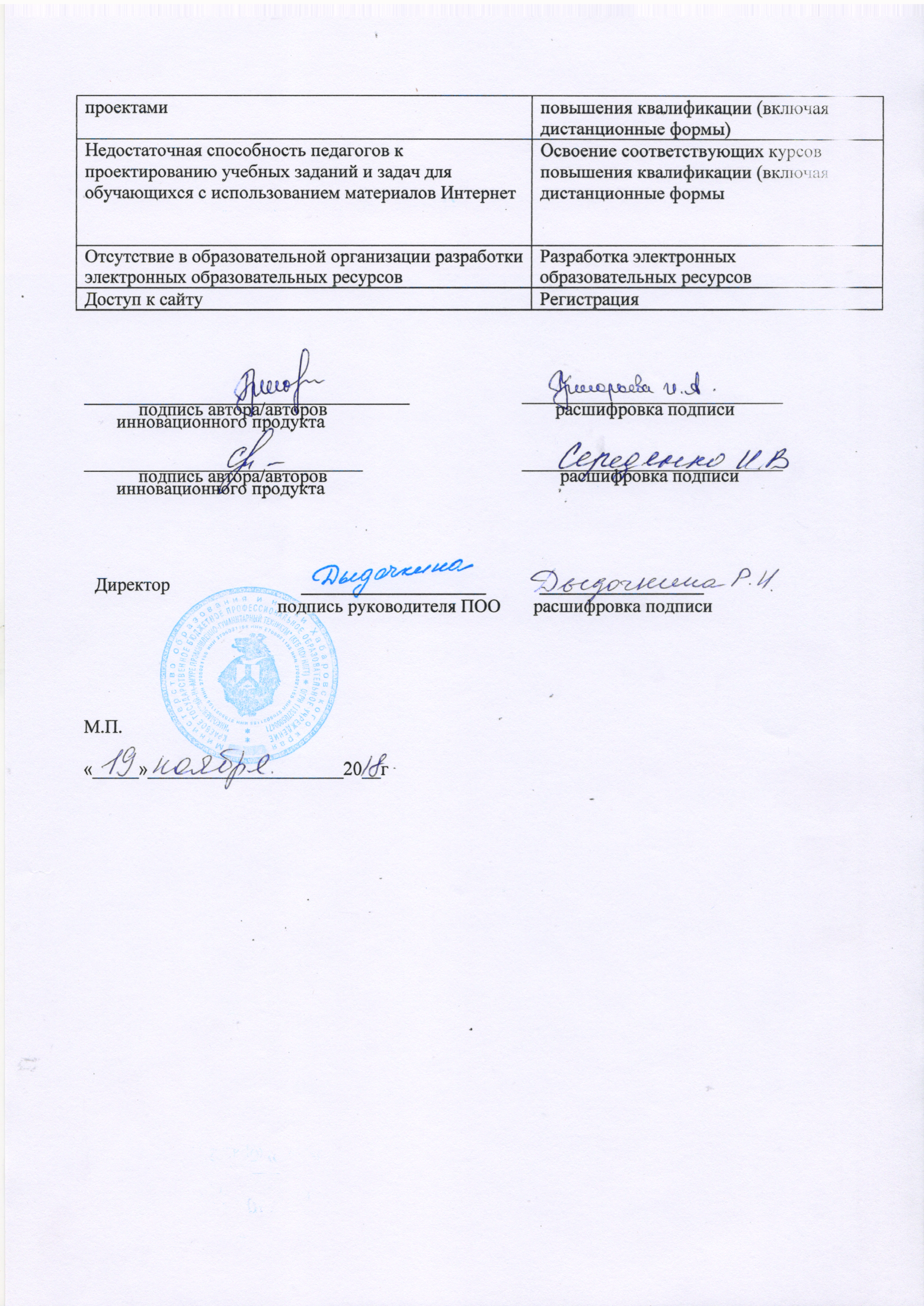 Перечень материалов (продуктов), аналогичных представляемому инновационному продукту Сопоставление найденных аналогов с предлагаемым инновационным продуктом согласно критериямВыводы с указанием отличий инновационного продукта от аналогов Санкт-Петербургское ГБПОУ "Автомеханический лицей" №77Медиа-лекция "Индивидуальное развитие организма" Адрес сайта -http://xn--i1abbnckbmcl9fb.xn--p1ai/%D1%81%D1%82%D0%B0%D1%82%D1%8C%D0%B8/627320/ Урок-лекция проводится для учащихся 1-го курса начального профессионального образования, рекомендован для базового курса общей биологии при изучении раздела «Организм». Форма урока: медиа-лекция, развивает критическое мышление по схеме «вызов – осмысление – размышление».Принципиальным отличием данного инновационного продукта от аналогов является разработка и реализация электронных образовательных анимационных  программ, представляющих собой медиа-ресурс с учебными материалами, созданными на материалах музея (видеолекции, лекции, образовательные анимационные программы) для организации и реализации учебно-воспитательного процесса. Материалы электронных образовательных анимационных программ построены на принципах анимационности: театрализованных постановок обрядов КМНС. Красочно и доступно организован интерфейс для просмотра экскурсий и экспонатов.Отмечаем доступный простейший вариант технической реализации электронных образовательных анимационных программ посредством различных программ киностудий и распространение на дисках и флэш-носителях.В перспективе – разработка учебных программ в части реализации технологии музейной педагогики.Учебная дисциплинаТема занятияПрименяемый элемент инновационного продуктаФорма использованияПМ.05. Организация занятий по сохранению и развитию национальной самобытности и культурного наследия коренных малочисленных народов СевераКультура и традиции народов СевераОбрядовая культура нивхов и нанайцевВидео древних обрядов нивхов и нанайцев. (использование мультимедиа материалов интерактивной экспозиции)Сложности:Пути преодоленияНежелание педагогов принимать участие в инновационной деятельности Активное использование системы морального и материального стимулированияСложности в организации и реализации инновационных проектовСоздание творческих групп педагогов по направлениям работы